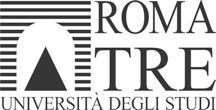 Lingue e Mediazione Linguistico-Culturale (classe L-12)Distribuzione candidati Prova di AmmissioneLa prova si svolgerà presso la sede della Piazza Telematica di Via Ostiense 133/B – e di Via Ostiense 139 - Metro B (fermata San Paolo); Si raccomanda ai candidati e alle candidate di rispettare l’orario e la sede di convocazione indicati e di presentarsi muniti di un documento di riconoscimento valido, preferibilmente, lo stesso indicato nella fase di preiscrizione/registrazione.I candidati/le candidate dovranno indossare, dal momento dell’accesso in Ateneo sino all’uscita, la mascherina FFP2.Venerdì 16 Settembre 2022Piazza telematica sede di Via Ostiense 133/B palazzina DPiazza Telematica sede di Via Ostiense 139Venerdì 16 Settembre 2022Piazza telematica sede di Via Ostiense 133/B palazzina DPiazza Telematica sede di Via Ostiense 139Venerdì 16 Settembre 2022Piazza telematica sede di Via Ostiense 133/B palazzina DPiazza Telematica sede di Via Ostiense 139